VLÁDA SLOVENSKEJ REPUBLIKY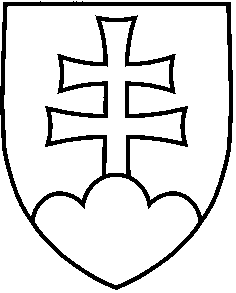 UZNESENIE VLÁDY SLOVENSKEJ REPUBLIKYč. z .......... k návrhu zákona, ktorým sa mení a dopĺňa zákon č. 175/1999 Z. z.                      o niektorých opatreniach týkajúcich sa prípravy významných investícií               a o doplnení niektorých zákonov v znení neskorších predpisov a ktorým sa mení a dopĺňa zákon č. 50/1976 Zb. o územnom plánovaní                                     a stavebnom poriadku (stavebný zákon) v znení neskorších predpisovVládaVykoná:	predseda vlády                        podpredseda vlády a minister financií a dočasne spravujúci                         veci ministra hospodárstva Na vedomie:	predseda Národnej rady SR